ΔΗΛΩΣΗ ΣΥΜΜΕΤΟΧΗΣ   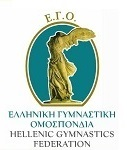 ΔΙΑΣΥΛΛΟΓΙΚΟΣ ΑΓΩΝΑΣ ΑΚΡΟΒΑΤΙΚΗΣ ΓΥΜΝΑΣΤΙΚΗΣ Α-Β1-Β2-Γ-Δ-Ε ΚΑΤΗΓΟΡΙΩΝ(Β΄  ΠΕΡΙΦΕΡΕΙΑΣ)Θεσσαλονίκη, Σάββατο 09 Μαρτίου 2019Ε.Γ. Μίκρας (αίθουσα «Ιωάννης Μελισσανίδης»)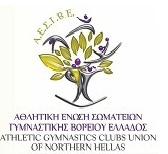 ΣΥΛΛΟΓΟΣ:ΤΗΛ. ΕΠΙΚΟΙΝΩΝΙΑΣ:ΗΜΕΡ/ΝΙΑ ΔΗΛΩΣΗΣ:E-MAIL:Α/ΑΕΙΔΟΣΚΑΤΗΓΟΡΙΑΟΝΟΜΑΤΕΠΩΝΥΜΟΕΤΟΣ ΓΕΝΝΗΣΗΣΑΡΙΘ. ΚΑΡΤΑΣ (ΔΕΛΤΙΟΥ)ΠΡΟΠΟΝΗΤΗΣ 1:ΠΡΟΠΟΝΗΤΗΣ 2:ΑΡΧΗΓΟΣ ΟΜΑΔΑΣ:         Ο/Η ΠΡΟΕΔΡΟΣΟ/Η ΓΕΝ.   ΓΡΑΜΜΑΤΕΑΣΟΝΟΜΑΤΕΠΩΝΥΜΟ-ΥΠΟΓΡΑΦΗΣΦΡΑΓΙΔΑ ΣΥΛΛΟΓΟΥΟΝΟΜΑΤΕΠΩΝΥΜΟ-ΥΠΟΓΡΑΦΗ